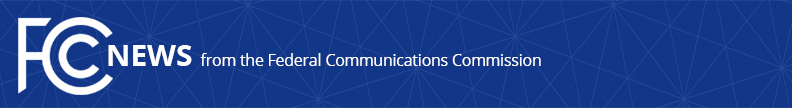 Media Contact: Robin Colwell, (202) 418-2300Robin.Colwell@fcc.govFor Immediate ReleaseSTATEMENT OF COMMISSIONER MICHAEL O’RIELLY ON CONCLUSION OF ZERO RATING INQUIRIESWASHINGTON, February 3, 2017. — Today, the Commission finally puts an end to the past Commission’s zero-rating inquiries and recommits to permissionless innovation.  While this is just a first step, these companies, and others, can now safely invest in and introduce highly popular products and services without fear of Commission intervention based on newly invented legal theories.   -- ###
Office of Commissioner Mike O’Rielly: (202) 418-2300Twitter: @mikeofccwww.fcc.gov/leadership/michael-oriellyThis is an unofficial announcement of Commission action.  Release of the full text of a Commission order constitutes official action.  See MCI v. FCC, 515 F.2d 385 (D.C. Cir. 1974).